Информация о проведении  профилактических  рейдовых мероприятийДата проведения:  25 сентября 2020 Время проведения: с 21.00- до 23.00. часов  ( по местам скопления  подростков) Количество участников:  5 Количество родителей: 0Количество выявленных учащихся: 0           25  сентября     с привлечением   руководителя  отдела  образования ,  администрации  школы   и сотрудника  ГЮП ОАП ОВД г.Балхаш    был организован  профилактический рейд   по местам скопления подростков Цель мероприятий:  выявление подростков, склонных к правонарушению (курение и распитие  в общественных местах, нецензурная брань, вандализм и т.д.), также поздно находящихся  вне дома без сопровождения законных представителей.                Мобильные  группы   в ходе рейда  посетили  адреса. Мкр.Сатпаева,  Русакова, 97  квартал, ул.Спицына, Бр. Мусиных.  Обошли вокруг несколько раз, так же без внимания не оставили и малоосвещенные места и места, скрытые от постороннего взгляда. Также   члены  мобильных групп  посетили  территории     автомойек и автовокзала.      Итоги  профилактического рейда будут доведены  на общешкольном собрании   до сведения  родителей.	И.о.директора           К.Шафикова   исп.Бейсекеева З.Р.73092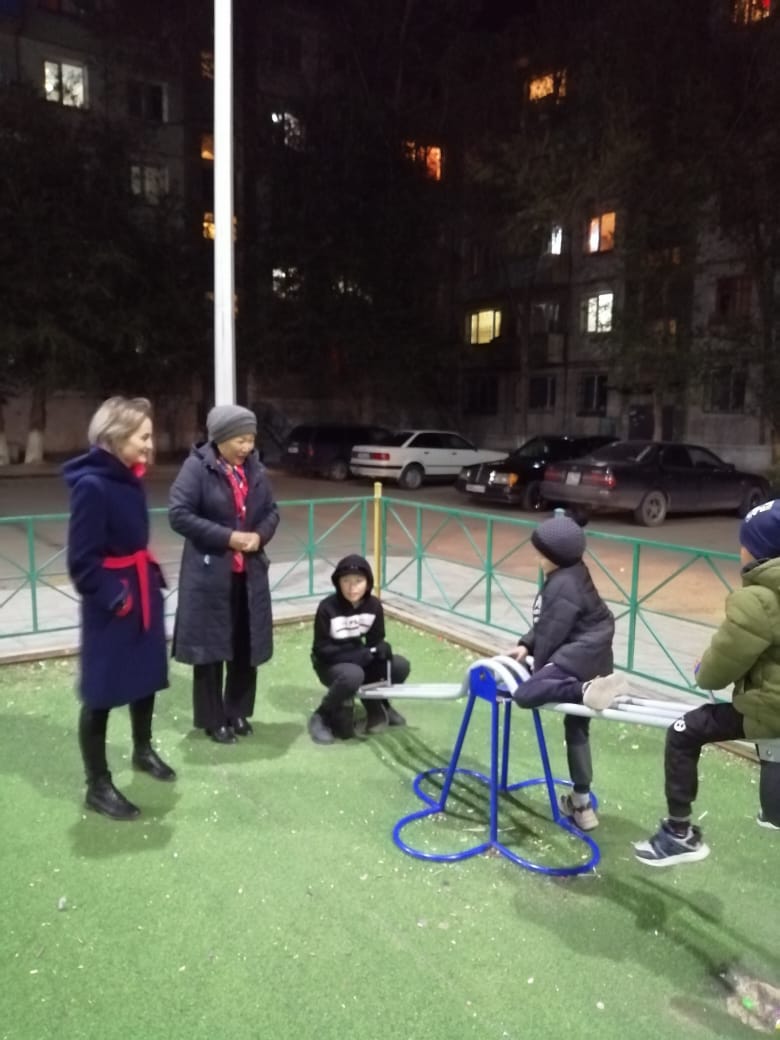 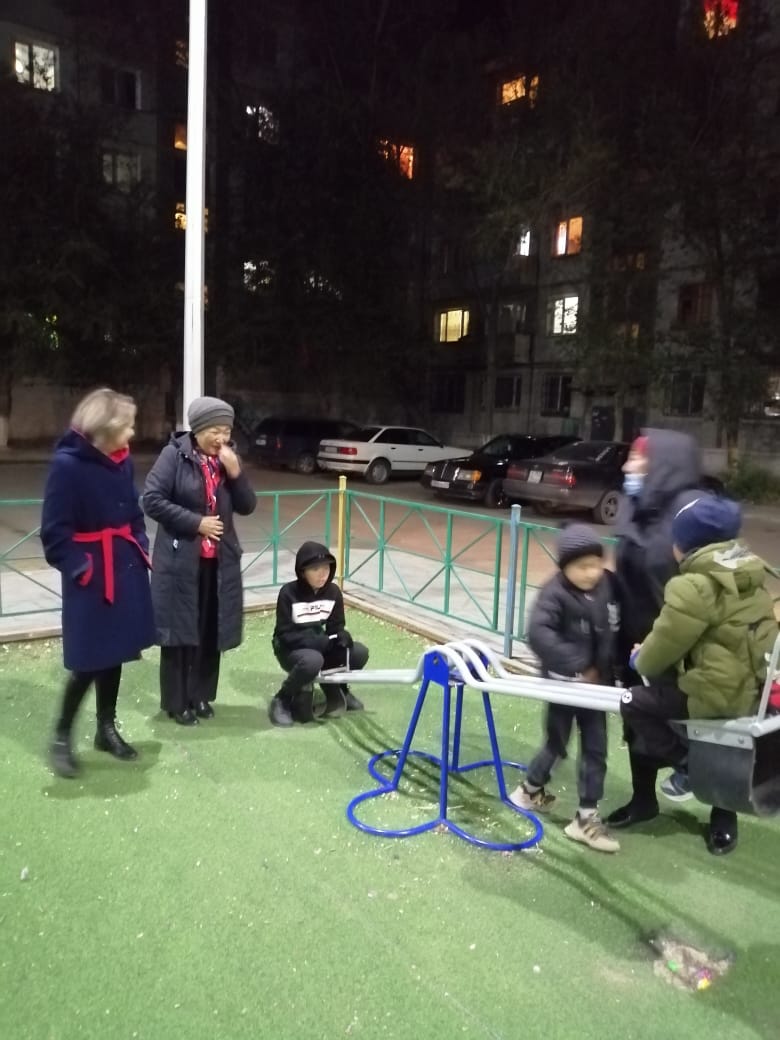 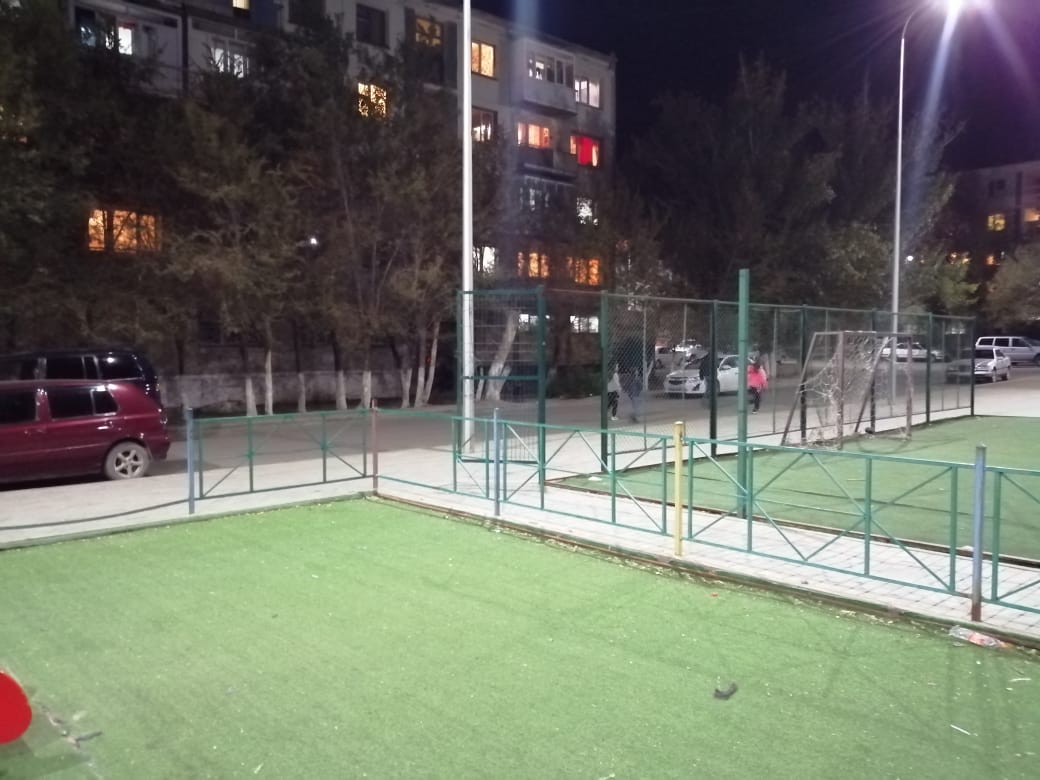 